В целях военно-патриотического воспитания детей и молодежи, развития физической культуры и спорта, укрепления здоровья, повышения качества допризывной подготовки молодежи к военной службе, формирования гражданско-патриотического сознания молодежи и воспитания толерантности в молодежной среде, провести с 25 января по 29 февраля 2024 года в учреждениях Шумерлинского муниципального округа месячник оборонно - массовой, спортивной и патриотической работы (далее – Месячник).Утвердить план основных мероприятий проведения Месячника (далее – План) (приложение  к настоящему распоряжению). Заместителю главы администрации – начальнику отдела образования, спорта и молодежной политики администрации Шумерлинского муниципального округа Чувашской Республики:2.1. довести План проведения Месячника до руководителей  общеобразовательных учреждений Шумерлинского муниципального округа, учреждений сферы дополнительного образования, учреждений культуры и спорта;3.2. обеспечить участие обучающихся, педагогических работников, работников сферы культуры и спорта в реализации Плана мероприятий;3.3. обеспечить создание на официальных сайтах общеобразовательных учреждений Шумерлинского муниципального округа, учреждений сферы дополнительного образования, учреждений культуры и спорта тематических баннеров «Месячник оборонно-массовой, спортивной и патриотической работы» и освещение мероприятий проводимые в рамках Месячника в вышеуказанных баннерах и социальных сетях.3.  Пресс - секретарю главы Шумерлинского муниципального округа Чувашской Республики обеспечить создание на официальном сайте Шумерлинского муниципального округа баннера «Месячник оборонно-массовой, спортивной и патриотической работы» и освещение мероприятий в рамках Месячника в вышеуказанном баннере и в официальных группах Шумерлинского муниципального округа в социальных сетях.4. Контроль за исполнением настоящего распоряжения оставляю за собой.Глава Шумерлинского муниципального округа                                                                                         Д. И. ГоловинЧувашской РеспубликиПриложение к распоряжению администрации Шумерлинского муниципального округа от 25.01.2024 № 11Планосновных мероприятий проведения месячника оборонно-массовой, спортивной и патриотической работы в учреждениях Шумерлинского муниципального округа Чувашской Республикис 25 января по 29 февраля 2024 годаЧĂВАШ  РЕСПУБЛИКИ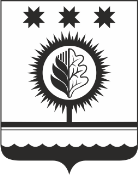 ЧУВАШСКАЯ РЕСПУБЛИКАÇĚМĚРЛЕ МУНИЦИПАЛЛĂОКРУГĔН АДМИНИСТРАЦИЙĚХУШУ25.01.2024  № 11 Çěмěрле хулиАДМИНИСТРАЦИЯШУМЕРЛИНСКОГО МУНИЦИПАЛЬНОГО ОКРУГА РАСПОРЯЖЕНИЕ 25.01.2024 № 11   г. ШумерляО проведении месячника оборонно - массовой,спортивной и патриотической работы в учреждениях Шумерлинского муниципального округа Чувашской Республики№п/пМероприятияДата и время проведенияМесто проведенияОтветственные (контактные данные)1.Открытие  месячника оборонно-массовой, спортивной и патриотической  работы25.01-26.01.2024Образовательные учреждения Шумерлинского муниципального округа, учреждения культуры и спорта Шумерлинского муниципального округаОтдел образования, спорта и молодежной политики администрации Шумерлинского муниципального округа, тел: 8(83536) 2-13-15; e-mail: shumobrazov@cap.ru2.Создание  тематического баннера «Месячник оборонно-массовой, спортивной и патриотической работы» на сайтах  образовательных учреждений Шумерлинского муниципального округа, учреждения культуры и спорта Шумерлинского муниципального округа25.01.-26.01.2024Образовательные учреждения Шумерлинского муниципального округа, учреждения культуры и спорта Шумерлинского муниципального округаОтдел образования, спорта и молодежной политики администрации Шумерлинского муниципального округа, тел: 8(83536) 2-13-15, e-mail: shumobrazov@cap.ru3.Создание  тематического баннера «Месячник оборонно-массовой, спортивной и патриотической работы» на официальном сайте  Шумерлинского муниципального округа25.01.-26.01.2024 Администрация Шумерлинского муниципального округа Отдел информационных технологий администрации Шумерлинского муниципального округа, тел: 8(83536) 2-13-154.Проведение тематических классных часов, встреч с тружениками тыла, войнами, выполнявшими интернациональный долг в Республике Афганистан, офицерами Вооруженных Сил Российской Федерации и офицерами запаса, курсантами военно-учебных заведений, активистами и ведущими спортсменами, представителями творческой интеллигенциив течение месячникаУчреждения  Шумерлинского муниципального округаОтдел образования, спорта и молодежной политики администрации Шумерлинского муниципального округа, тел: 8(83536) 2-13-15; e-mail: shumobrazov@cap.ruСоветник главы администрации по работе с молодежью Шумерлинского муниципального округа, e-mail: shumsovetnik@cap.ru4.Возложение венков к мемориалам и памятникамв течение месячникаУчреждения  Шумерлинского муниципального округаОтдел образования, спорта и молодежной политики администрации Шумерлинского муниципального округа, тел: 8(83536) 2-13-15; e-mail: shumobrazov@cap.ru5.Посещение ветеранов боевых действий, семей погибших военнослужащий и оказание им адресной социальной помощив течение месячникаШумерлинский муниципальный округОтдел образования, спорта и молодежной политики администрации Шумерлинского муниципального округа, тел: 8(83536) 2-13-15; e-mail: shumobrazov@cap.ruСоветник главы администрации по работе с молодежью Шумерлинского муниципального округа, e-mail: shumsovetnik@cap.ru;6.Организация торжественных собраний, митингов, концертов, акций, посвящённых годовщине вывода советских войск ограниченного контингента из Республики Афганистанв течение месячникаШумерлинский муниципальный округОтдел образования, спорта и молодежной политики администрации Шумерлинского муниципального округа, тел: 8(83536) 2-13-15; e-mail: shumobrazov@cap.ruСоветник главы администрации по работе с молодежью Шумерлинского муниципального округа, e-mail: shumsovetnik@cap.ru;7.Проведение уроков мужества, круглых столов, научно-практических конференций, интеллектуальных игр и конкурсов, связанных с историей Вооруженных Сил Российской Федерации и др.в течение месячникаОбразовательные учреждения Шумерлинского муниципального округа, учреждения культуры Шумерлинского муниципального округаОтдел образования, спорта и молодежной политики администрации Шумерлинского муниципального округа, тел: 8(83536) 2-13-15; e-mail: shumobrazov@cap.ru8.Муниципальный этап Всероссийской массовой лыжной гонки «Лыжня России - 2024»февраль 2024 п. Палан, Порецкое шоссе, 3 (старая лыжная база)Отдел образования, спорта и молодежной политики администрации Шумерлинского муниципального округа, тел: 8(83536) 2-13-15; e-mail: shumobrazov@cap.ru9.Организация мероприятий приуроченные ко Дню защитника Отечествафевраль 2024Образовательные учреждения Шумерлинского муниципального округа, учреждения культуры Шумерлинского муниципального округаОтдел образования, спорта и молодежной политики администрации Шумерлинского муниципального округа, тел: 8(83536) 2-13-15; e-mail: shumobrazov@cap.ru10.Организация спортивных конкурсов, эстафет, лыжных пробегов, конкурсов и слетов, показательных выступлений спортсменов в течение месячникаШумерлинский муниципальный округОтдел образования, спорта и молодежной политики администрации Шумерлинского муниципального округа, тел: 8(83536) 2-13-15; e-mail: shumobrazov@cap.ru11.Организация фотовыставок, конкурсов рисунков и презентаций, показ фильмов, посвященных защитникам Отечества и выдающимся уроженцам Шумерлинского муниципального округа, Чувашской Республикив течение месячникаОбразовательные учреждения Шумерлинского муниципального округа, учреждения культуры Шумерлинского муниципального округаОтдел образования, спорта и молодежной политики администрации Шумерлинского муниципального округа, тел: 8(83536) 2-13-15; e-mail: shumobrazov@cap.ru12.Закрытие месячника оборонно-массовой и спортивной работы29.02.2024Образовательные учреждения Шумерлинского муниципального округа, учреждения культуры Шумерлинского муниципального округаОтдел образования, спорта и молодежной политики администрации Шумерлинского муниципального округа, тел: 8(83536) 2-13-15